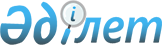 Об утверждении перечня, наименований и индексов автомобильных дорог общего пользования районного значения
					
			Утративший силу
			
			
		
					Постановление акимата Казыгуртского района Южно-Казахстанской области от 30 декабря 2016 года № 307. Зарегистрировано Департаментом юстиции Южно-Казахстанской области 8 февраля 2017 года № 3965. Утратило силу постановлением акимата Казыгуртского района Южно-Казахстанской области от 17 апреля 2018 года № 129
      Сноска. Утратило силу постановлением акимата Казыгуртского района Южно-Казахстанской области от 17.04.2018 № 129 (вводится в действие по истечении десяти календарных дней после дня его первого официального опубликования).
      В соответствии с пунктом 2 статьи 31 Закона Республики Казахстан от 23 января 2001 года "О местном государственном управлении и самоуправлении в Республике Казахстан", пунктом 7 статьи 3 и пунктом 2 статьи 6 Закона Республики Казахстан от 17 июля 2001 года "Об автомобильных дорогах", акимат Казыгуртского района ПОСТАНОВЛЯЕТ:
      1. Утвердить перечень, наименования и индексы автомобильных дорог общего пользования районного значения согласно приложению к настоящему постановлению.
      2. Контроль за исполнением настоящего постановления возложить на заместителя акима района Б.С. Мамаева.
      3. Настоящее постановление вводится в действие по истечении десяти календарных дней после дня его первого офицального опубликования. Перечень, наименования и индексы автомобильных дорог общего пользования районного значения
					© 2012. РГП на ПХВ «Институт законодательства и правовой информации Республики Казахстан» Министерства юстиции Республики Казахстан
				
      Аким района

Т.Т. Телгараев

      "согласовано"

      Руководитель государственного

      учреждения "Управление пассажирского

      транспорта и автомобильных дорог

      Южно – Казахстанской области"

      _______________ Н.М. Байгут

      "30" декабря 2016 года
Утвержден постановлением
акимата Казыгуртского района
от 30 декабря 2016 года № 307
№ п/п
Индекс автомобильных дорог
Наименование автомобильных дорог
Адреса автомобильных дорог, километр
Общая протяженность, километр
1
КХКZ-1
КХ 88 "Шарбулак-Карабау-Амангелды" - Акбастау (Ленин жолы)-Қарабау 
0-14,8
14,8
2
КХКZ-2
А-2 (Алматы-Термез) - Ашыбулак
0-3,5
3,5
3
КХКZ-3
КХ 48 "Казыгурт - Турбат" - Кызылдихан
0-5,0
5
4
КХКZ-4
КХ 48 "Казыгурт - Турбат" - Ондирис
0-12,0
12
5
КХКZ-5
КХ 29 "Шарапхана-Жанабазар - 1 Мамыр" - Кызылата
0-4,5
4,5
6
КХКZ-6
КХ 29 "Шарапхана-Жанабазар - 1 Мамыр" - Майбулак
0-4,6
4,6
7
КХКZ-7
КХ 29 "Шарапхана-Жанабазар - 1 Мамыр" - Тесиктобе
0-10,0
10
8
КХКZ-8
КХ 29 "Шарапхана-Жанабазар - 1 Мамыр" - Жылыбулак
0-4,0
4
9
КХКZ-9
КХ-81 КХ-29 - Суыкбулак - КХ-29 - Тилектес-Жанаталап
0-8,2
8,2
10
КХКZ-10
Тесиктобе – Угам
0-30,0
30
11
КХКZ-11
Тесиктобе – Кызылбулак
0-3,4
3,4
12
КХКZ-12
КХ 46 "Турбат-Каржан" - Аккум
0-10,1
10,1
13
КХКZ-13
КХ 46 "Турбат-Каржан" - Аккум
0-14,6
14,6
14
КХКZ-14
КХ 47 "Амангелды-Каржан" - Алтынтобе
0-2,5
2,5
15
КХКZ-15
КХ 47 "Амангелды-Каржан" - Каржан
0-3,5
3,5
16
КХКZ-16
Аккум – Лесхоз
0-8,0
8
17
КХКZ-17
КХ 29 "Шарапхана-1 Мамыр" -Жана жол
0-3,6
3,6
18
КХКZ-18
КХ 29 "Шарапхана-1 Мамыр" - Карабастау
0-4,0
4
19
КХКZ-19
Карабастау – Женис
0-22,0
22
20
КХКZ-20
КХ 29 "Шарапхана-Жанабазар - 1 Мамыр" - Бейнеткеш
0-4,0
4
21
КХКZ-21
Женис – Кызылбулак
0-3,6
3,6
22
КХКZ-22
КХ 29 "Шарапхана-1 Мамыр" - Талдыбулак
0-7,0
7
23
КХКZ-23
КХ 29 "Шарапхана-1 Мамыр" - Махамбет
0-3,3
3,3
24
КХКZ-24
А-2 (Алматы-Термез) - Майлыошак
0-1,7
1,7
25
КХКZ-25
Станция Шанак - Бакабулак
0-7,0
7
26
КХКZ-26
Амангелды - Талдыбулак
0-25,0
25
27
КХКZ-27
КХ 11 "Сарыагаш-Жылга-Монтайтас-Рабат - Султан-Рабат" - Амангелды
0-16,4
16,4
28
КХКZ-28
КХ 85 "Актас-Рабат - А-2" - К.Мамбетулы
0-1,5
1,5
29
КХКZ-29
КХ11 "Сарыагаш-Жылга-Монтайтас-Рабат - Султан-Рабат" - Кызылдала
0-14,5
14,5
30
КХКZ-30
КХ 11 "Сарыагаш-Жылга-Монтайтас-Рабат - Султан-Рабат" - Жанаталап (Акпан Батыр)
0-4,5
4,5
31
КХКZ-31
КХ 11 "Сарыагаш-Жылга-Монтайтас-Рабат - Султан-Рабат" - Кызылкезен (Акпан Батыр)
0-3,0
3
32
КХКZ-32
КХ 29 "Шарапхана-1 Мамыр" - Ушбулак
0-3,0
3
33
КХКZ-33
КХ 45 "Айнатас-Какпак" - Сырлысай
0-9,0
9
34
КХКZ-34
КХ 45 "Айнатас-Какпак" - Бижансарай
0-3,0
3
35
КХКZ-35
КХ 45 "Айнатас-Какпак" - Калинина (Тугыртас)
0-9,0
9
36
КХКZ-36
КХ 49 "А-2 - Казыгурт-Кызылкия-Акжар-Дербисек - А-2" - Ынталы
0-2,0
2
37
КХКZ-37
КХ 45 "Айнатас-Какпак" - Кызылсенгир
0-3,0
3
38
KXKZ-38
Акжар-Старый Шанак-станция Шанак
0-22,0
22
39
KXKZ-39
Станция Шанак - Амангелды
0-15,0
15
40
KXKZ-40
Старый Шанак-Ызабулак
0-6,0
6
41
КХКZ-41
КХ 29 "Шарапхана-Жанабазар - 1 Мамыр" Тесиктобе-Коктен ата
0-4,0
4
42
KXKZ-42
КХ 11 "Сарыагаш-Жылга-Монтайтас-Рабат - Султан-Рабат"-Атбулак- подъездная дорога к источнику Акбура
0-5,8
5,8
43
KXKZ-43
КХ-29 "Шарапхана-Жанабазар-1 Мамыр" Жанажол-Айнатас
0-4,5
4,5
44
KXKZ-44
А-2 (Алматы-Термез), Аганай-Акбастау
0-6,0
6
45
KXKZ-45
КХ-88 "Шарбулак-Карабау-Амангелды" - Енбек
0-6,7
6,7
Всего по дорогам районного значения Казыгуртского района:
Всего по дорогам районного значения Казыгуртского района:
Всего по дорогам районного значения Казыгуртского района:
337,1